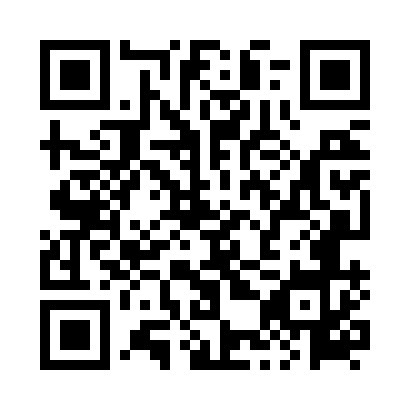 Prayer times for Wapienica, PolandMon 1 Apr 2024 - Tue 30 Apr 2024High Latitude Method: Angle Based RulePrayer Calculation Method: Muslim World LeagueAsar Calculation Method: HanafiPrayer times provided by https://www.salahtimes.comDateDayFajrSunriseDhuhrAsrMaghribIsha1Mon4:276:2012:485:167:169:032Tue4:246:1812:485:177:189:053Wed4:216:1612:475:187:199:074Thu4:196:1412:475:197:219:095Fri4:166:1212:475:207:239:116Sat4:136:1012:465:217:249:137Sun4:116:0712:465:227:269:158Mon4:086:0512:465:237:279:179Tue4:056:0312:465:247:299:2010Wed4:026:0112:455:257:309:2211Thu4:005:5912:455:277:329:2412Fri3:575:5712:455:287:339:2613Sat3:545:5512:445:297:359:2814Sun3:515:5312:445:307:379:3015Mon3:495:5112:445:317:389:3316Tue3:465:4912:445:327:409:3517Wed3:435:4712:445:337:419:3718Thu3:405:4512:435:347:439:4019Fri3:375:4312:435:357:449:4220Sat3:345:4112:435:367:469:4421Sun3:315:3912:435:377:479:4722Mon3:285:3712:435:387:499:4923Tue3:255:3512:425:397:519:5124Wed3:235:3312:425:407:529:5425Thu3:205:3112:425:417:549:5626Fri3:175:2912:425:427:559:5927Sat3:145:2712:425:437:5710:0128Sun3:115:2612:425:447:5810:0429Mon3:085:2412:415:458:0010:0730Tue3:055:2212:415:468:0110:09